Największe w Europie Międzynarodowe Targi dla Młodych Innowatorów
po raz pierwszy w PolsceExpo Sciences Europe (ESE), czyli organizowane od ponad 20 lat największe w Europie targi dla Młodych Innowatorów, odbędą się w tym roku w Gdyni. Jest to pierwsza edycja wydarzenia w Polsce! Organizatorem jest Fundacja Zaawansowanych Technologii, a gospodarzem Gdynia – miasto przyjazne innowacjom i młodym innowatorom.Expo Sciences Europe (ESE) organizowane są w całej Europie co dwa lata począwszy od 1996 roku. Głównym organizatorem targów jest pozarządowa organizacja non-profit - MILSET-International Movement for Leisure Activities in Science and Technology - której celem jest rozwój kultury naukowej i promocja innowacji wśród młodzieży. Do tej pory gospodarzami ESE były m.in. Czechy, Portugalia, Francja, Belgia, Rosja, Hiszpania, Słowacja, Niemcy i Węgry. Pierwsza edycja ESE w Polsce odbędzie się w dniach 16-22 lipca w Gdyni. Za organizację wydarzenia na miejscu odpowiadać będzie Fundacja Zaawansowanych Technologii, która od 7 lat realizuje Konkurs Naukowy E(x)plory - jeden z najbardziej spektakularnych i rozpoznawalnych konkursów naukowych w Polsce. Gospodarzem jest Gdynia – miasto przyjazne innowacjom i młodym innowatorom.Na ESE w tym roku zgłosiło się 284 uczestników z 27 krajów z całego świata. Podczas targów będzie można zobaczyć 119 innowacyjnych projektów. Polskę reprezentować będą finaliści Konkursu Naukowego E(x)plory (10 projektów), którzy zostali wyłonieni podczas zeszłorocznego, finału wydarzenia - Gdynia E(x)plory Week 2017. W programie ESE możliwość poznania różnorodnych projektów naukowych młodzieży z całego świata, nowinki technologiczne, wynalazki i ciekawostki ze świata nauki. Wydarzenie będzie otwarte dla zwiedzających. Expo Sciences Europe (ESE), 16-22 lipca, Pomorski Park Naukowo-Technologiczny i Arena Gdynia. Więcej na stronie wydarzenia: www.ese2018.milset.org.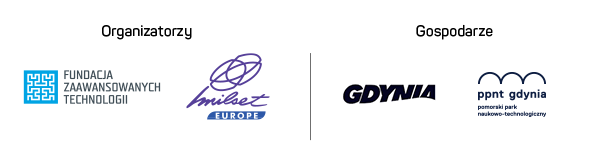 